ВНИМАНИЕ!!!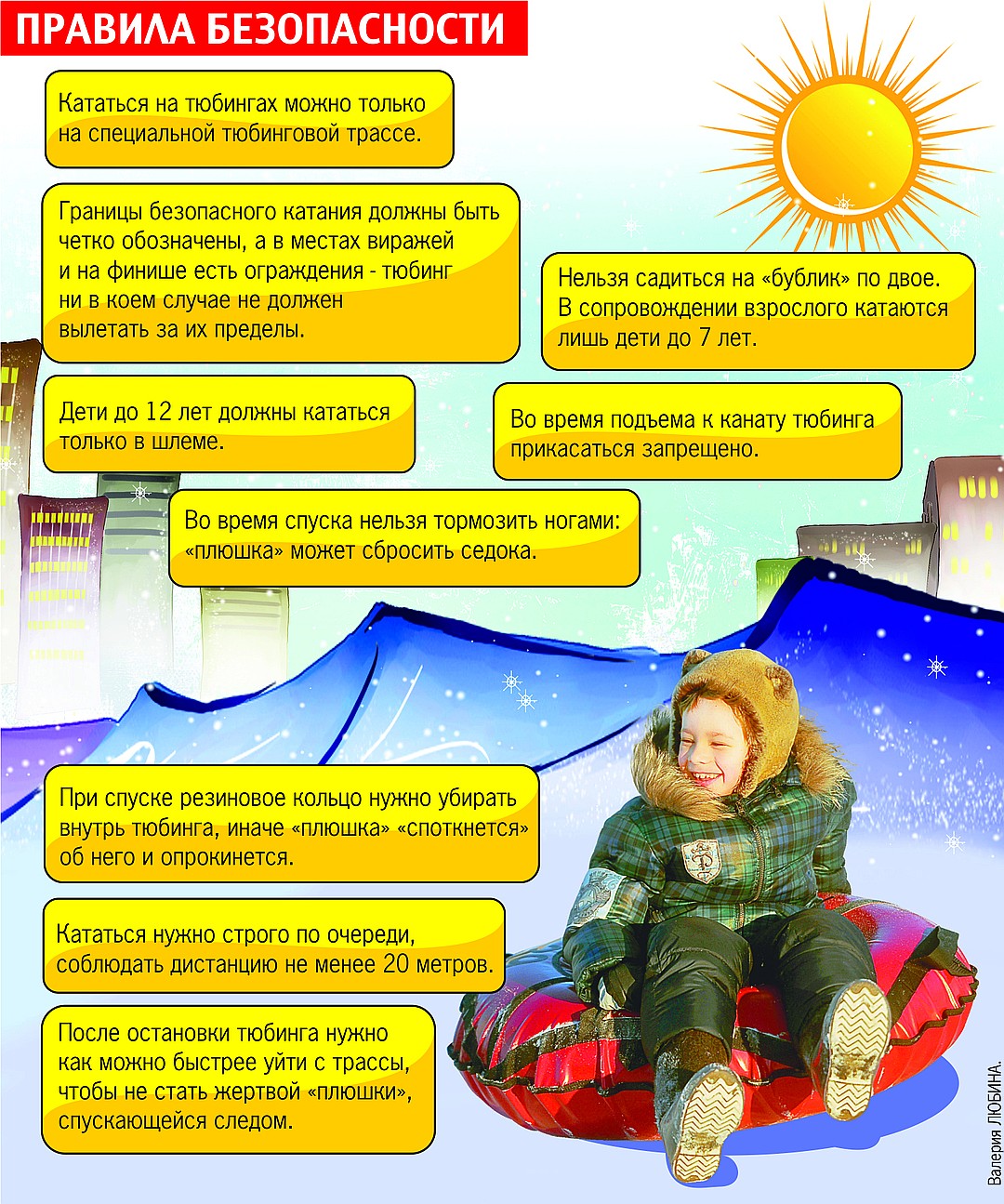 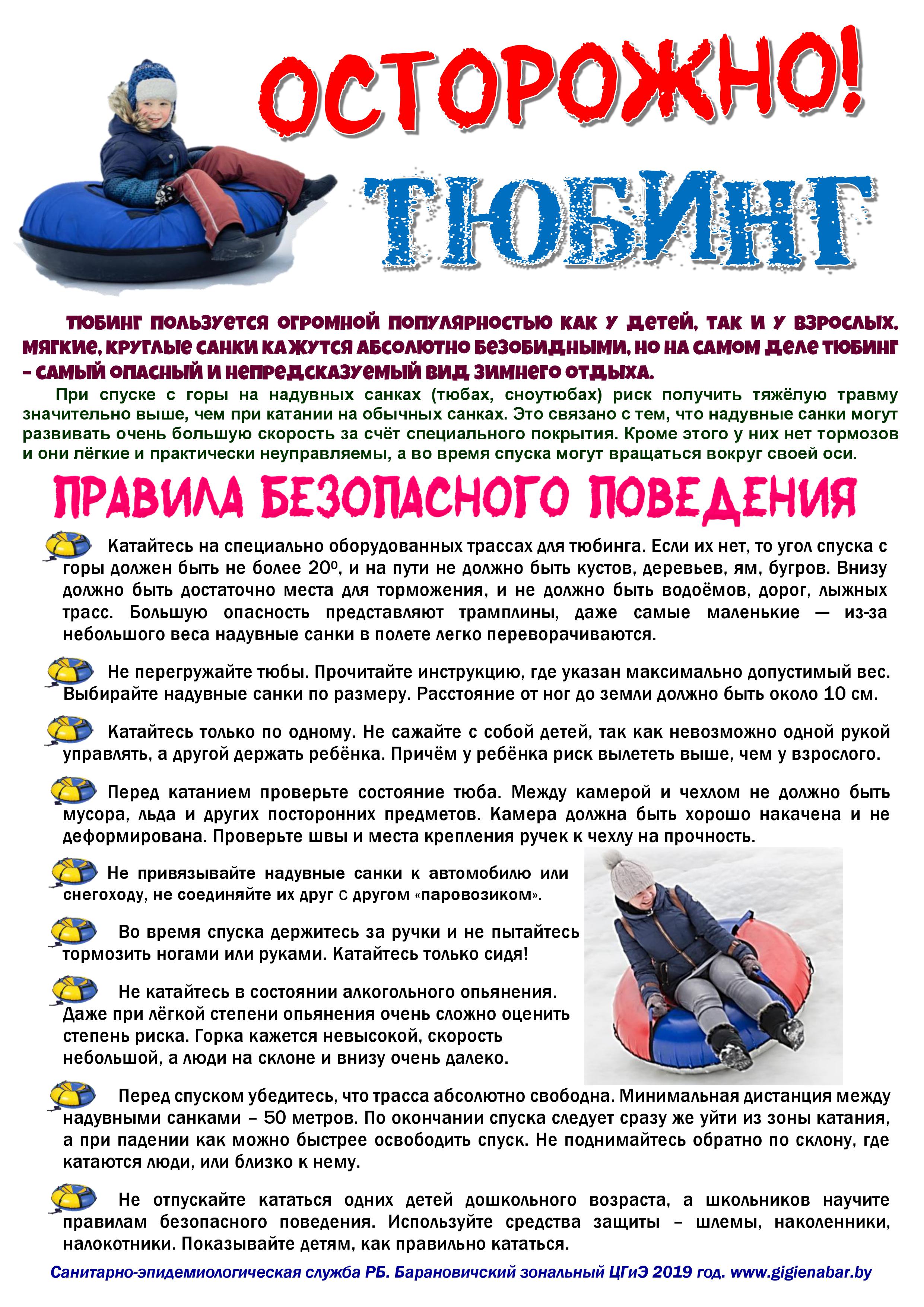 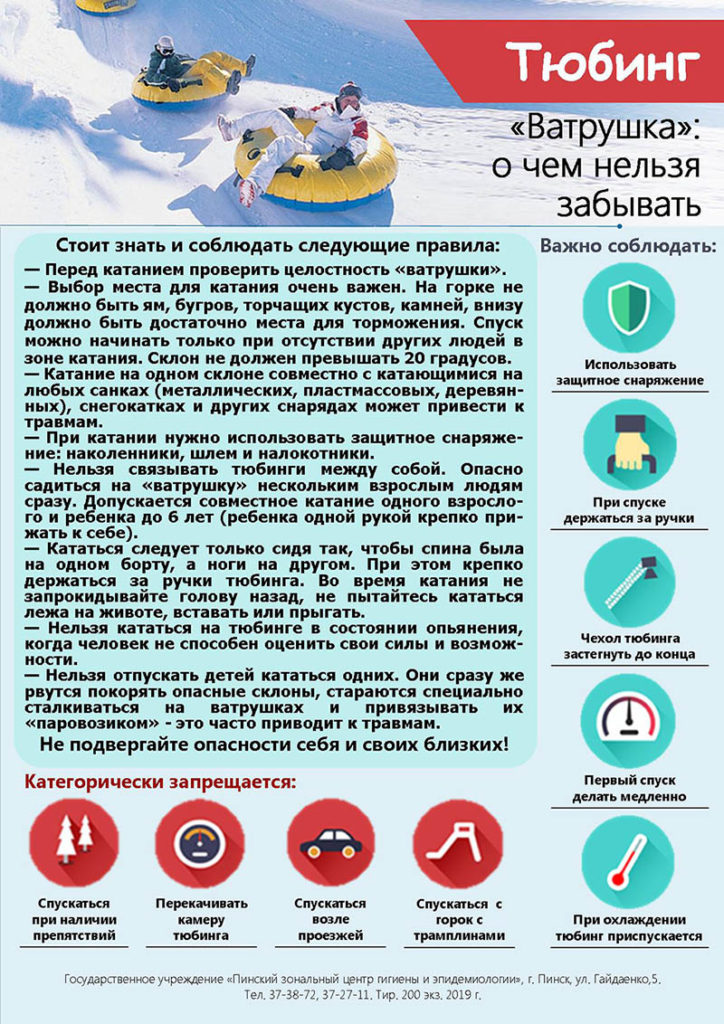 Помните! Нельзя  привязывать «ватрушку» к транспортному средству и кататься!!!